Poznań, 30 marca 2022r.Szanowni Państwo,Informujemy o rozpoczęciu naboru na nieodpłatne (finansowane w 100% przez Ministerstwo Edukacji i Nauki) studia podyplomowe (dwusemestralne, kwiecień- grudzień 2022) Doskonalące studia podyplomowe dla nauczycieli szkół podstawowych i ponadpodstawowych prowadzących zajęcia z uczniami o zróżnicowanych potrzebach rozwojowych i edukacyjnych.Informacje na stronie: http://wse.home.amu.edu.pl/podyplomowe/uczniami_o_zroznicowanych_potrzebach_rozwojowych_i_edukacyjnych/ W związku ze stale zwiększającą się liczbą uczniów ze specjalnymi potrzebami edukacyjnymi w szkolnictwie ogólnodostępnym, konieczne jest zadbanie, by ich obecność stała się pozytywnym doświadczeniem, przynoszącym korzyści zarówno tej grupie uczniów, jak i ich neurotypowo rozwijającym się rówieśnikom. Podstawowym warunkiem powodzenia tak rozumianego włączania szkolnego są kompetencje nauczycieli w zakresie pracy z uczniami o zróżnicowanych potrzebach rozwojowych i edukacyjnych.Adresaci:Czynni zawodowo nauczyciele pracujący w:szkole podstawowej w klasach I-IIIszkole podstawowej w klasach IV-VIIIszkole ponadpodstawowejTermin składania dokumentów:
Z uwagi na planowane rozpoczęcie zajęć w drugiej połowie kwietnia 2022 rekrutacja trwa do 20 kwietnia 2022 r. 
Dokumenty można składać osobiście lub listem poleconym (liczy się data wpływu do sekretariatu)  z dopiskiem - Doskonalące studia podyplomowe dla nauczycieli szkół podstawowych i ponadpodstawowych, http://wse.home.amu.edu.pl/podyplomowe/uczniami_o_zroznicowanych_potrzebach_rozwojowych_i_edukacyjnych/rekrutacja.phpMiejsce składania dokumentów:
Dokumenty można składać osobiście w pokoju 119, bud. D przy ul. A. Szamarzewskiego 89, Poznań w godz. 8:00–15:00
lub przesłać pocztą na adres:

Uniwersytet im. Adama Mickiewicza w Poznaniu
Wydział Studiów Edukacyjnych
ul. Szamarzewskiego 89d pok.119
60-568 Poznań
z dopiskiem: Doskonalące studia podyplomowe dla nauczycieli szkół podstawowych i ponadpodstawowych.                                                                           z poważaniem                                                                           prof. dr hab. Iwona Chrzanowska                                                                                kierownik studiówZadanie finansowane ze środków Ministra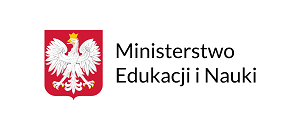 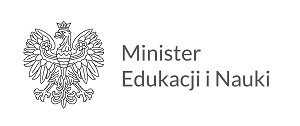 